проєкт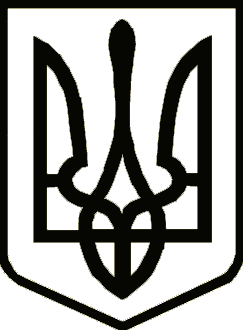 УкраїнаНОСІВСЬКА  МІСЬКА РАДА
Носівського району ЧЕРНІГІВСЬКОЇ  ОБЛАСТІВИКОНАВЧИЙ КОМІТЕТР І Ш Е Н Н Я28 листопада    2019 року                  м.Носівка                                    №         Керуючись статтями 40, 42, 52 Закону України «Про місцеве самоврядування в Україні», Законом України «Про Національну програму інформатизації», виконавчий комітет міської ради  в и р і ш и в:Схвалити проєкт  Програми інформатизації Носівської міської ради на 2020 рік (додається).Подати проєкт  Програми інформатизації Носівської міської ради на 2020 рік на розгляд постійних комісій та міської ради.Контроль за виконанням даного рішення покласти на начальника  відділу інформаційно – технічного забезпечення виконавчого апарату міської ради І. Скрипчинського.ПОДАННЯ:Начальник відділу інформаційно – технічного забезпечення                                           І.СКРИПЧИНСЬКИЙПОГОДЖЕНО :Заступник  міського голови з питань Житлово – комунального господарства                               О.  СИЧОВКеруючий справами  виконавчогокомітету міської ради                                                            І. ВЛАСЕНКОНачальник фінансового управління                                    В.ПАЗУХАНачальник  відділу правовогозабезпечення та кадрової роботи                                            виконавчого апарату міської ради                                         С.ЯМАНачальник   загального  відділу                                                  виконавчого апарату міської ради                                         Н. РУБЕЛЬ Про затвердження Програми інформатизації Носівської міської ради на 2020 рікМіський головаВ.ІГНАТЧЕНКО